Riverdale High School 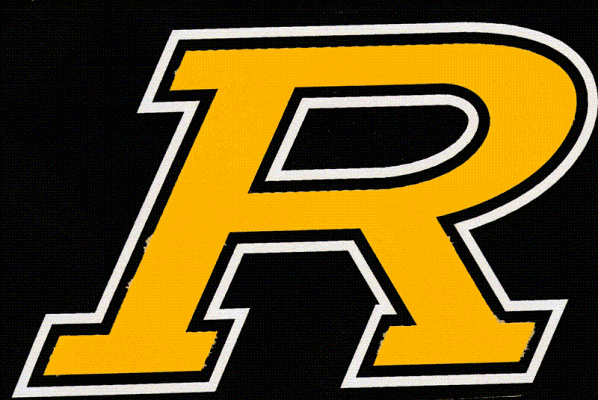 PsychologyInstructor: Mr. LofgrenRoom 13Course Materials: Textbook- Classroom Requirements:All materials must be brought to class daily including textbook.Book will be used to supplement lectures and activities.Notes are highly suggested during course lecture.Classroom participation and discussion will be required.Excused absences will have one day post absence to make-up work.Late work will be accepted with a 10 percent deduction per day and will no longer be accepted past one week.Assessment of learning:			Points			Weekly Quiz				10Daily HW				Values VariedUnit Tests				50Conducting a Study			50Theory Project				50Affecting Change Debate                                   100This is not a comprehensive listTentative Units:The Life Cycle     Chapters 1-3Basic conceptsStages of lifeConducting a study projectUnit TestLearning, Thinking, and Behavior                   Chapters 4-10Theories of learningThought and memoryBehaviorEmotionUnit TestWho am I?             Chapter 11-13Development and personalityAbnormal behaviorMental healthUnit TestConducting a study projectTheory ProjectSocial behaviors         Chapters 14-16Social interactionsSocial behaviorsQuality of life in societyUnit TestSocial Change Project